中农威特生物科技股份有限公司仪器设备询价比价采购邀请函采购编号：ZNWT- WLGYB-2019-033根据中农威特生物科技股份有限公司《采购管理办法》,采购部对所需货物进行询价比价采购,欢迎有资质的单位前来参加。一、采购单位：中农威特生物科技股份有限公司。二、采购内容：详见技术参数三、时间：2019年9月24日 上午09：00分。四、地点：兰州兽医研究所综合楼三楼会议室。五、参加须知： 1．报名须提交的文件资料：（1）《企业营业执照》、《税务登记证》、《组织机构代码证》或三证合一以及相应的资质证明文件复印件一套（复印件加盖公章）（2）提供法定代表人身份证（复印件）（3）法定代表人授权函及被授权人身份证（复印件）（4）不接受联合体应答方式，不允许任何形式的分包或转包以上条款（1）项为有效期内通过上年度年检或复审的证书，若法定代表人参加询价比价，须提供第（2）项，若法人授权人参加询价比价，须提供第（2）和第（3）项。2．报价要求：	（1）报价是包含供应商将所有设备送到指定地点并且正常运行可能发生的全部费用。供应商对合同内容实行全面承包。（2）所有报价均以人民币报价。所有设备为一整包，每台设备需列出详细单价。（3）采购人不接受任何选择报价，只允许一个报价。（4）最低报价不能作为最终确定供应商的保证。3．询价比价文件要求：（1）文件的份数：供应商应编制正本一份，副本1份。（2）文件的密封和递交：报价人应将报价文件正副本用印密封于信封内，并在密封条上加盖骑缝公章，于2019年9月23日下午15：00之前送达兰州兽医研究所综合楼112房间，过时拒绝接收。（3）若报价设备与需求不一致时，在备注栏里注明，并说明原因。六、评审办法：本次采购项目采用 “综合评分法”。 为得到健康有序的发展，从维护采购人和供应商的根本利益出发，询价比价高度关注性价比，采购方不向供应商承诺价格低价者为确定供应商，对供应商不作任何解释说明。具体评分分值如下：1．报价部分（60分）2．商务部分（10分）3．技术部分（30分）七、所有设备送货安装地点为临洮威特药业有限公司，八、货期及验收：自合同签订起30个日历天内完成。采购人验收或双方认可的第三方检测机构检测合格为准。九、付款方式：货到验收合格后，供应商开具全额发票，采购方在一个月内全额付清。十、供应商所提供的资质等一切文件均须加盖单位公章。通讯地址：甘肃省兰州市城关区盐场堡徐家坪1号      联  系  人：  谢  毅       （电话：0931-8342619） 技术咨询人：  龚振兴       （电话：13659465210）中农威特生物科技股份有限公司2019年9月18日技术参数：（一）尼康E100双目电子显微镜数量：1台；厂家：Nikon；技术参数：光学系统 CFI光学系统
放大倍率 40-1500X
照明系统 6V20W卤素灯，集光镜，取去集光镜部分即可更换灯泡
粗微调焦机构 粗微同轴调焦机构，齿杆齿条转动；粗微调焦范围：粗调：每转。微调：每转；最小读数：2um粗调焦松紧度可调
目镜筒 E2-TB双目（倾斜30°，360°可旋转铰链式；瞳距47）E2-TF三目F（倾斜角：30°，360°可旋转铰链式，瞳距47）（选购） 
聚光器 阿贝聚光器，数值孔径：1.25（孔径光阑位置标识对应不同的物镜），可放置滤光片（包括标准兰色滤色片）
物镜转换器 四孔转换器，带有机械定位，旋转机构内带有多重滚珠轴承，转换器周围橡皮带有凸楞。
物镜（防霉） 平场消色差物镜4X平场消色差物镜10X平场消色差物镜40X平场消色差物镜100X 
机械载物台 双层矩形机械载物台，尺寸：155(W)×134(D)mm配套带刻度的可移动切片夹
聚光器支架 聚光器垂直移动调节范围：
选购件物镜：CFI BE平场消色差物镜20X，CFI BE平场消色差物镜60X目镜筒：E2-TF三目F镜筒相衬附件 指针，暗场环，反光镜，电源线线扣，包装箱（木箱，铝合金箱）
电源功率 50w
重量 约7.3kg产品图片：（二）2-8℃医用冷藏箱（HYC-310或HYC-390）数量：2台；厂家：海尔集团；规格参数：产品图片：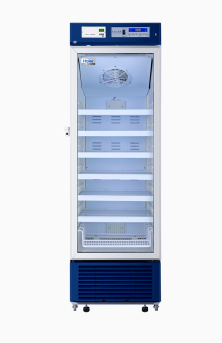 （三）IS-RDV1立式单门双层全温振荡器数量：1台厂家：美国精骐有限公司技术参数:产品图片： （配250 mL烧瓶夹）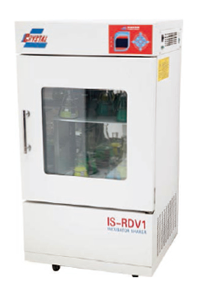 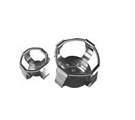 （四）LXJ-IIB 低速大容量多管离心机数量：1台厂家：上海安亭科学仪器厂技术参数:产品图片：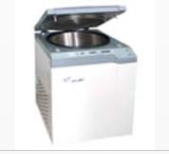 （五）DGG9240A立式电热鼓风干燥箱数量：1台；厂家：上海齐欣科学仪器有限公司技术参数：产品图片：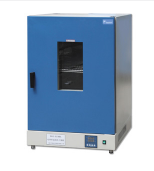 报价得分报价得分=(评审基准价／投标报价)×60评审基准价是指满足采购文件要求且价格最低的有效报价。除低于成本价的报价被拒绝外，最低报价得60分。价格分得分以四舍五入方法精确到小数点后两位。60分销售业绩供应商提供近三年设备仪器的销售业绩（提供近三年业绩，附合同复印件、中标通知书及相关证明材料），每份得1分，满分4分4分保修期限保修1年以上（含一年）得2分，一年以下得0分2分售后服务售后服务完善、有售后服务安排、有售后服务承诺得1分，没有不得分。1分付款方式付款方式满足采购要求得3分，不满足得0分。3分主要技术指标主要技术指标满足采购要求，描述详细，逐一对照说明。综合评价最优得20-15分，综合评价次之得14-10分，综合评价较差得9-0分；不满足*项一项扣3分，直至扣完为止。20分一般技术指标一般技术指标满足采购要求，描述详细，逐一对照说明。综合评价最优得10-8分，综合评价次之得7-5分，综合评价较差得4-0分；不满足项一项扣2分，直至扣完为止。10分型号容积（L）温度（℃）电 压（V/HZ）功率(W)外型尺寸(深x宽x高)mm内部尺寸(深x宽x高)mm净重/毛重（KG）搁架/抽屉HYC-3903902℃-8℃220/50430665*710*1955530*555*1380106/1306/－HYC-3103102℃-8℃220/50270600*615*1950560*500*129072/804/－HYC-310S3102℃-8℃220/50270600*615*1950560*500*129072/804/－产品型号IS-RDV1IS-RSV1产品名称立式单门双层全温振荡器立式单门双层单温振荡器旋转频率0rpm，30~300rpm0rpm，30~300rpm频率精度±1rpm±1rpm摆振幅度Φ26mmΦ26mm最大容量50mlx90/100mlx42/150mlx42/200mlx39/250mlx39/500mlx23/1000mlx1450mlx90/100mlx42/150mlx42/200mlx39/250mlx39/500mlx23/1000mlx14瓶夹标配250ml×24（标配）250ml×24（标配）托盘尺寸494×348mm，494×333mm494×348mm，494×333mm托盘数量2块2块温控范围环境温度-15℃~60℃ （最低4℃）环境温度+5℃~60℃温控精度0.1℃0.1℃温度均匀度±0.5℃（@37℃）±0.5℃（@37℃）自动除霜有/数显方式LCDLCD定时范围0~999小时0~999小时外形尺寸700×650×1320mm700×650×1320mm容积598×424×676mm598×424×676mm功率＜1000W＜600W电源AC220V±22V / 50Hz±1HzAC220V±22V / 50Hz±1Hz重量150kg140kg最高转速 Max.Speed 5000rpm 最大相对离心力 Max.RCF 6000×g 最大容量 capacity 500ml×6 定时范围 Timer Range 0min～99min 电    源 Power 220V 50Hz 2.5kw 外形尺寸 Dimensions 645mm×550mm×775mm（L×W×H） 重    量 Weight 144kg 最高转速 Max.Speed 5000rpm 最大相对离心力 Max.RCF 6000×g 最大容量 capacity 500ml×6 定时范围 Timer Range 0min～99min 电    源 Power 220V 50Hz 2.5kw 外形尺寸 Dimensions 645mm×550mm×775mm（L×W×H） 重    量 Weight 144kg 离心转头1号水平式，500ml×6、50ml×24、10ml×72型号立式电热恒温鼓风干燥箱DGG系列立式电热恒温鼓风干燥箱DGG系列立式电热恒温鼓风干燥箱DGG系列立式电热恒温鼓风干燥箱DGG系列立式电热恒温鼓风干燥箱DGG系列立式电热恒温鼓风干燥箱DGG系列立式电热恒温鼓风干燥箱DGG系列立式电热恒温鼓风干燥箱DGG系列型号9030A9030AD9036A9036AD9070A9070AD9076A9076AD9140A9140AD9146A9146AD9240A9240AD9246A9246AD电源电压220V　50Hz220V　50Hz220V　50Hz220V　50Hz220V　50Hz220V　50Hz220V　50Hz220V　50Hz控温范围DGG-9000系列：RT+10℃～200℃DGG-9006系列：RT+10℃～300℃DGG-9000系列：RT+10℃～200℃DGG-9006系列：RT+10℃～300℃DGG-9000系列：RT+10℃～200℃DGG-9006系列：RT+10℃～300℃DGG-9000系列：RT+10℃～200℃DGG-9006系列：RT+10℃～300℃DGG-9000系列：RT+10℃～200℃DGG-9006系列：RT+10℃～300℃DGG-9000系列：RT+10℃～200℃DGG-9006系列：RT+10℃～300℃DGG-9000系列：RT+10℃～200℃DGG-9006系列：RT+10℃～300℃DGG-9000系列：RT+10℃～200℃DGG-9006系列：RT+10℃～300℃温度分辨率0.1℃0.1℃0.1℃0.1℃0.1℃0.1℃0.1℃0.1℃恒温波动度±1℃±1℃±1℃±1℃±1℃±1℃±1℃±1℃输入功率600W/970W600W/970W1150W/1600W1150W/1600W1600W/2100W1600W/2100W2100W/2500W2100W/2500W工作环境温度5℃～40℃5℃～40℃5℃～40℃5℃～40℃5℃～40℃5℃～40℃5℃～40℃5℃～40℃内胆尺寸(mm)300×300×350300×300×350400×400×450400×400×450450×550×550450×550×550500×600×750500×600×750外形尺寸(mm)445×470×705445×470×705550×600×800550×600×800640×700×905640×700×905690×780×1100690×780×1100载物托架(标配)2块2块2块2块2块2块2块2块定时范围1～9999 minutes1～9999 minutes1～9999 minutes1～9999 minutes1～9999 minutes1～9999 minutes1～9999 minutes1～9999 minutes